      智冠科技股份有限公司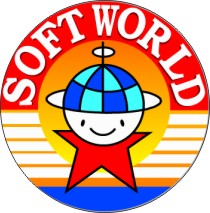           實習生履歷表《以下資料均需完整填寫，若欄位不足可自行增加》姓名年級□大三升大四□碩一升碩二〈請附上照片〉學校〈請附上照片〉科系〈請附上照片〉外籍生□否  □是，            (國家)□否  □是，            (國家)□否  □是，            (國家)〈請附上照片〉聯絡方式(請務必填寫正確，面試及錄取將依此資料通知)(手機)(手機)(手機)(手機)聯絡方式(請務必填寫正確，面試及錄取將依此資料通知)(家用)(家用)(家用)(家用)聯絡方式(請務必填寫正確，面試及錄取將依此資料通知)(E-mail)(E-mail)(E-mail)(E-mail)聯絡地址應徵類別□遊戲美術   □平面設計   □多媒體   □音樂□遊戲美術   □平面設計   □多媒體   □音樂□遊戲美術   □平面設計   □多媒體   □音樂□遊戲美術   □平面設計   □多媒體   □音樂技能專長個人作品、網站或連結比賽或社團(活動)經驗比賽或社團(活動)經驗比賽或社團(活動)經驗請問您從何處得知此實習資訊？□招生海報 □師長佈達 □實習說明會 □學校網站 □同學告知□其它：               □招生海報 □師長佈達 □實習說明會 □學校網站 □同學告知□其它：               □招生海報 □師長佈達 □實習說明會 □學校網站 □同學告知□其它：               □招生海報 □師長佈達 □實習說明會 □學校網站 □同學告知□其它：               *注意事項：1.附件以提供個人作品網站、連結為主，作品集檔案以10MB為上限，寄出前請自行確認檔案、    連結是否無誤。2.應徵「遊戲美術」請E-mail至：artzd@zealotdigital.com.tw  應徵「平面設計」請E-mail至：media@zealotdigital.com.tw  應徵「多媒體」請E-mail至：graphic@zealotdigital.com.tw  應徵「音樂」請E-mail至：music@zealotdigital.com.tw*注意事項：1.附件以提供個人作品網站、連結為主，作品集檔案以10MB為上限，寄出前請自行確認檔案、    連結是否無誤。2.應徵「遊戲美術」請E-mail至：artzd@zealotdigital.com.tw  應徵「平面設計」請E-mail至：media@zealotdigital.com.tw  應徵「多媒體」請E-mail至：graphic@zealotdigital.com.tw  應徵「音樂」請E-mail至：music@zealotdigital.com.tw*注意事項：1.附件以提供個人作品網站、連結為主，作品集檔案以10MB為上限，寄出前請自行確認檔案、    連結是否無誤。2.應徵「遊戲美術」請E-mail至：artzd@zealotdigital.com.tw  應徵「平面設計」請E-mail至：media@zealotdigital.com.tw  應徵「多媒體」請E-mail至：graphic@zealotdigital.com.tw  應徵「音樂」請E-mail至：music@zealotdigital.com.tw*注意事項：1.附件以提供個人作品網站、連結為主，作品集檔案以10MB為上限，寄出前請自行確認檔案、    連結是否無誤。2.應徵「遊戲美術」請E-mail至：artzd@zealotdigital.com.tw  應徵「平面設計」請E-mail至：media@zealotdigital.com.tw  應徵「多媒體」請E-mail至：graphic@zealotdigital.com.tw  應徵「音樂」請E-mail至：music@zealotdigital.com.tw*注意事項：1.附件以提供個人作品網站、連結為主，作品集檔案以10MB為上限，寄出前請自行確認檔案、    連結是否無誤。2.應徵「遊戲美術」請E-mail至：artzd@zealotdigital.com.tw  應徵「平面設計」請E-mail至：media@zealotdigital.com.tw  應徵「多媒體」請E-mail至：graphic@zealotdigital.com.tw  應徵「音樂」請E-mail至：music@zealotdigital.com.tw